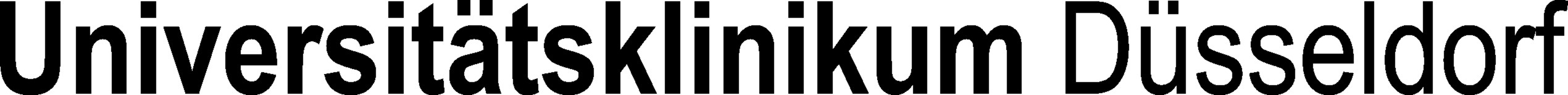 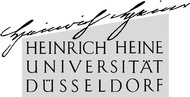 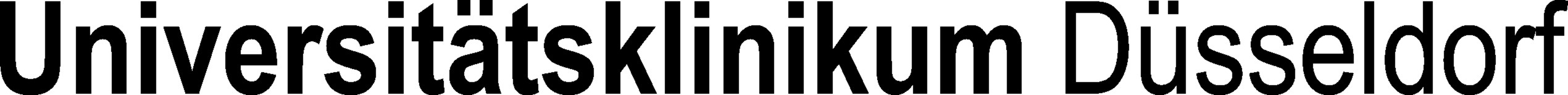 Institut für Transplantationsdiagnostik und Zelltherapeutika( mit Knochenmarkspenderzentrale und Stammzellbank )    Annahmezeiten für Blutproben: Mo-Do von 8:00 – 14:30, Fr 8:00 – 13:30(Nicht vom Auftraggeber auszufüllen)Labor-Nr:Eingangsdatum:Erfaßt von:Bitte je Patient einen eigenen Auftragsschein nutzen.Die Identität der entnommenen Blutprobe mit dem Inhalt des/der Probenröhrchen wird bestätigt.   ________________________                             _________                                        ________________________         Verantwortlicher Arzt                                      Datum                                               Unterschrift u. Stempel             (Druckbuchstaben)